Technical CommitteeFifty-Second Session
Geneva, March 14 to 16, 2016PARTIAL REVISION of the Test Guidelines for Spinach (document TG/55/7 Rev.3)Document prepared by the Office of the Union

Disclaimer:  this document does not represent UPOV policies or guidance	At its forty-ninth session held in Angers, France, from June 15 to 19, 2015, the Technical Working Party for Vegetables (TWV) considered a partial revision of the Test Guidelines for Spinach on the basis of documents TG/55/7 Rev.3 and TWV/49/26 “Partial Revision of the Test Guidelines for Spinach (Document TG/55/7 Rev.3)” and proposed to revise the Test Guidelines for Spinach as follows (see document TWV/49/32 Rev. “Revised Report”, paragraph 105):Revision of Characteristic 18 “Resistance to Peronospora farinosa f. sp. spinaciae (Pfs)”:addition of “Race Pfs: 15”, including example varieties and to add to TQ 7.3; revision of explanation Ad. 18 in Chapter 8.2 “Explanations for individual characteristics”	The changes to Characteristic 18 “Resistance to Peronospora farinosa f. sp. spinaciae (Pfs)” are presented in highlight and underline (insertion) and strikthrough (deletion).	It is proposed to add column Pf: 15 to the table of differential varieties to identify races in Ad. 18 “Resistance to Peronospora farinosa f. sp. spinaciae (Pfs)” (see yellow highlight):“Differential varieties to identify races	“Races Pfs: 1-8 and 10-15 of Peronospora farinosa f. sp. spinaciae are defined with a standard set of ‘differential varieties’ according to the following table:  Legend: R= resistance present; S = resistance absent, susceptible”	It is proposed to add Race Pfs: 15 to Chapter 10 “Technical Questionaire”, Section 7.3 (b) (i) as follows:“7.3	Other information	[…]	“(b)	Resistance to pests and diseases (specify)		“(i)	Resistance to Peronospora farinosa f. sp. spinaciaeRace Pfs: 1	[   ]  absent	[   ]  presentRace Pfs: 2	[   ]  absent	[   ]  presentRace Pfs: 3	[   ]  absent	[   ]  presentRace Pfs: 4	[   ]  absent	[   ]  presentRace Pfs: 5	[   ]  absent	[   ]  presentRace Pfs: 6	[   ]  absent	[   ]  presentRace Pfs: 7	[   ]  absent	[   ]  presentRace Pfs: 8	[   ]  absent	[   ]  presentRace Pfs: 10	[   ]  absent	[   ]  presentRace Pfs: 11	[   ]  absent	[   ]  presentRace Pfs: 12	[   ]  absent	[   ]  presentRace Pfs: 13	[   ]  absent	[   ]  presentRace Pfs: 14	[   ]  absent	[   ]  presentRace Pfs: 15	[   ]  absent	[   ]  present		[…]”[End of document]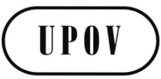 ETC/52/25ORIGINAL:  EnglishDATE:  January 25, 2016INTERNATIONAL UNION FOR THE PROTECTION OF NEW VARIETIES OF PLANTS INTERNATIONAL UNION FOR THE PROTECTION OF NEW VARIETIES OF PLANTS INTERNATIONAL UNION FOR THE PROTECTION OF NEW VARIETIES OF PLANTS GenevaGenevaGenevaEnglishfrançaisdeutschespañolExample Varieties/
Exemples/
Beispielssorten/
Variedades ejemploNote/
Nota18.

(+)VGResistance to Peronospora farinosa f. sp. spinaciae (Pfs)Résistance à Peronospora farinosa f. sp. spinaciae (Pfs)Resistenz gegen Peronospora farinosa f. sp. spinaciae (Pfs)Resistencia a Peronospora farinosa f. sp. spinaciae (Pfs)-----------------------------------------------------------------------------------------------------------------------------------------------18.1Race Pfs: 1Race Pfs: 1Pathotyp Pfs: 1Raza Pfs: 1QLabsentabsentefehlendausenteViroflay, Winterreuzen1presentprésentevorhandenpresenteCaliflay, Resistoflay9-----------------------------------------------------------------------------------------------------------------------------------------------18.2Race Pfs: 2Race Pfs: 2Pathotyp Pfs: 2Raza Pfs: 2QLabsentabsentefehlendausenteCaliflay1presentprésentevorhandenpresenteResistoflay9-----------------------------------------------------------------------------------------------------------------------------------------------18.3Race Pfs: 3Race Pfs: 3Pathotyp Pfs: 3Raza Pfs: 3QLabsentabsentefehlendausenteResistoflay1presentprésentevorhandenpresenteCaliflay, Clermont9-----------------------------------------------------------------------------------------------------------------------------------------------18.4Race Pfs: 4Race Pfs: 4Pathotyp Pfs: 4Raza Pfs: 4QLabsentabsentefehlendausenteCaliflay1presentprésentevorhandenpresenteClermont9-----------------------------------------------------------------------------------------------------------------------------------------------18.5Race Pfs: 5Race Pfs: 5Pathotyp Pfs: 5Raza Pfs: 5QLabsentabsentefehlendausenteClermont1presentprésentevorhandenpresenteCaliflay, Campania9-----------------------------------------------------------------------------------------------------------------------------------------------18.6Race Pfs: 6Race Pfs: 6Pathotyp Pfs: 6Raza Pfs: 6QLabsentabsentefehlendausenteCaliflay, Campania1presentprésentevorhandenpresenteBoeing9-----------------------------------------------------------------------------------------------------------------------------------------------18.7Race Pfs: 7Race Pfs: 7Pathotyp Pfs: 7Raza Pfs: 7QLabsentabsentefehlendausenteCaliflay1presentprésentevorhandenpresenteCampania9-----------------------------------------------------------------------------------------------------------------------------------------------18.8Race Pfs: 8Race Pfs: 8Pathotyp Pfs: 8Raza Pfs: 8QLabsentabsentefehlendausenteBoeing, Campania1presentprésentevorhandenpresenteLazio, Lion9-----------------------------------------------------------------------------------------------------------------------------------------------18.9Race Pfs: 10Race Pfs: 10Pathotyp Pfs:10Raza Pfs:10QLabsentabsentefehlendausenteBoeing, Campania, Lion1presentprésentevorhandenpresenteLazio9-----------------------------------------------------------------------------------------------------------------------------------------------18.10Race Pfs: 11Race Pfs: 11Pathotyp Pfs: 11Raza Pfs: 11QLabsentabsentefehlendausenteLazio1presentprésentevorhandenpresenteBoeing, Califlay, Campania, Lion9-----------------------------------------------------------------------------------------------------------------------------------------------18.11Race Pfs: 12Race Pfs: 12Pathotyp Pfs: 12Raza Pfs: 12QLabsentabsentefehlendausenteBoeing, Campania1presentprésentevorhandenpresenteFinch, Pigeon, Red Kitten, Zebu9-----------------------------------------------------------------------------------------------------------------------------------------------18.12Race Pfs: 13Race Pfs: 13Pathotyp Pfs: 13Raza Pfs: 13QLabsentabsentefehlendausenteCampania1presentprésentevorhandenpresenteBoeing, Lion9-----------------------------------------------------------------------------------------------------------------------------------------------18.13Race Pfs: 14Race Pfs: 14Pathotyp Pfs: 14Raza Pfs: 14QLabsentabsentefehlendausenteCampania, Pigeon 1presentprésentevorhandenpresenteCaliflay, Lion9-----------------------------------------------------------------------------------------------------------------------------------------------18.14Race Pfs: 15Race Pfs: 15Pathotyp Pfs: 15Raza Pfs: 15QLabsentabsentefehlendausenteCaladonia1presentprésentevorhandenpresentePigeon9Differential varietyPfs: 1Pfs: 2Pfs: 3Pfs: 4Pfs: 5Pfs: 6Pfs: 7Pfs: 8Pfs: 10Pfs: 11Pfs: 12Pfs: 13Pfs:14Pfs: 15ViroflaySSSSSSSSSSSSSSResistoflayRRSSSSSSSSSSSSCaliflayRSRSRSSRSRRSRSClermontRRRRSSSSSSSSSRCampaniaRRRRRSRSSRS SSRBoeingRRRRRRRSSRSRSRLionRRRRRRRRSRRRRRLazioRRRRRRRRRSSSSRWhaleRRRRRRRRSRRSRSPigeonRRRRRRRRRRRRSRCaladoniaRRRRRRRRRRRRRS